Varsity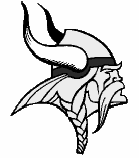 DATEOPPONENTTIMEHOME/AWAYJan. 3Scrimmage-Huntsville6 PMHOMEJan. 7Scrimmage-Georgetown TBAAWAYJan. 10Scrimmage-Navasota6 PMHOMEJan. 12-14Tournament:  Austin Akins TournamentTBAAWAYJan. 17Eastview5:30 PMHOMEJan. 20Rudder6 PMHOMEJan.  26-28Tournament: Brazos Valley CupTBAHOMEFeb. 3*Killeen Ellison6 PMAWAYFeb.  7*Killeen Shoemaker6 PMHOMEFeb.  10*A&M Consolidated 6 PMHOMEFeb.  14*Copperas Cove6 PMAWAYFeb.  17*Harker Heights6 PMHOMEFeb.  21*Belton6 PMAWAYFeb.  24*Temple (Junior High Night) 6 PMHOMEFeb.  28*Killeen Ellison (Favorite Teacher Night)6 PMHOMEMar.  2*Killeen Shoemaker6 PMAWAYMar.  5*A&M Consolidated 6 PMAWAYMar.  9*Copperas Cove (Parent Night)6 PMHOMEMar.  20*Harker Heights6 PMAWAYMar.  23*Belton (Senior Night)6 PMHOMEMar.  27*Temple  6 PMAWAYApr. 2-3Bi-District PlayoffTBATBAApr. 5-7Area Playoff TBATBAApr.  9-10Regional QuarterfinalTBATBAApr.  13-14Regional TournamentTBARound Rock ISDApr.  19-21State TournamentTBAGeorgetown ISD